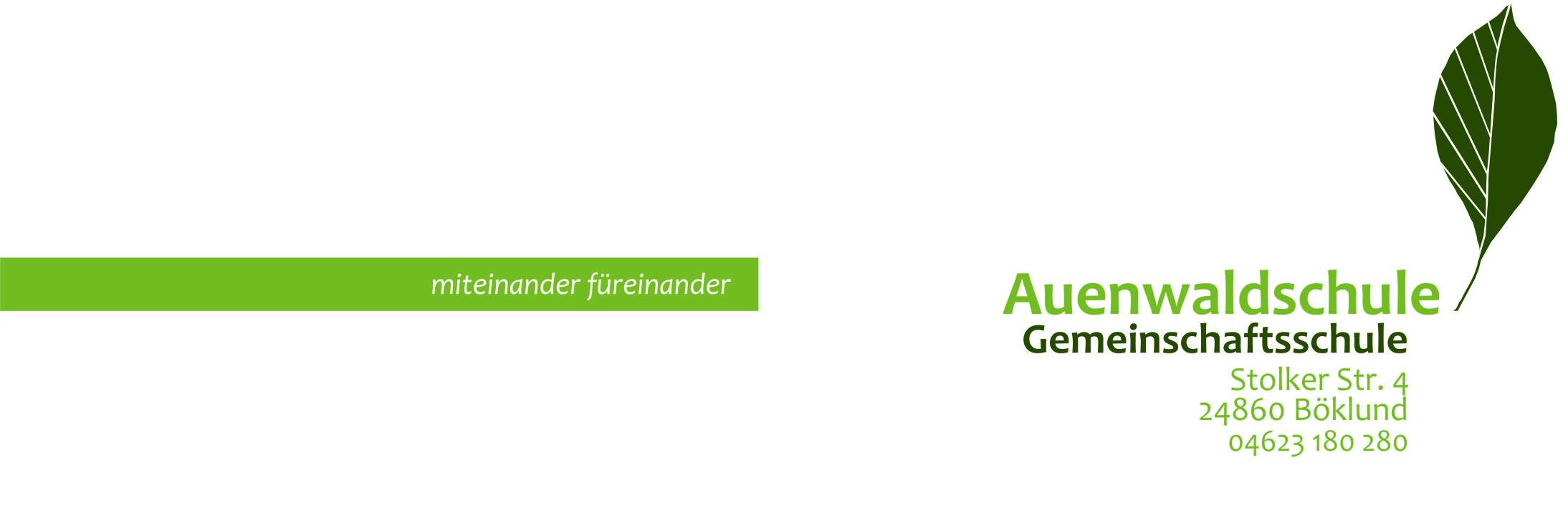 Schulelternbeiratsvorsitzender Jan OnusseitMail: ev-auenwaldschule@t-online.de                                                                                                                                                                        Böklund, 03.09.2021Sehr geehrte Frau GeipelSehr geehrte Schulelternbeiratsmitglieder und Klassenvertreter,Hiermit laden ich Euch recht herzlich zu unserer ersten Schulelternbeiratssitzung im Schuljahr 2021/22 ein:am Montag, den 13.09.2021 , um 19.30 Uhr im Mehrzweckraum der Auenwaldschule.Tagesordnung:Begrüßung Anträge zur Erweiterung der TagesordnungGenehmigung des letzten Protokolls SEB SitzungBericht des Vorsitzenden des SEBBericht der SchulleitungWahlen: - Stellvertreter/in- 1x Mitglied Schulkonferenz - 3x Vertreter/in Schulkonferenz- Fachkonferenzen:Deutsch / Englisch / Dänisch / Wirtschaft/Politik / Naturwissenschaften / Kunst/TextilVerbraucherbildung / Sport / Musik / TechnikVerschiedenes        Wir bitte um zahlreiches Erscheinen der Klassenvertreter/innen und deren Vertreter/innen.Es gelten derzeit weiterhin die bekannten AHA-Regeln und es besteht Maskenpflicht auf den Laufwegen.     Anmeldungen bitte direkt an die oben gennannte Email Adresse.     Mit freundlichen Grüßen      Jan Onusseit 												AnlageProtokoll der letzten Sitzung